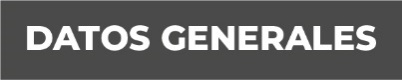 Nombre: Tomás Espinoza HernándezGrado de Escolaridad: Licenciatura en DerechoCédula Profesional (Licenciatura): 6966472Teléfono de Oficina: 27474329-50Correo Electrónico: tespinoza@fiscaliaveracruz.gob.mxFormación Académica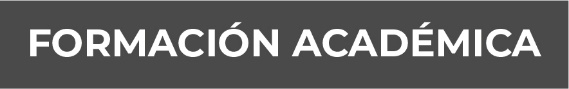 Año 2002-2206Universidad del Golfo de México Campus OrizabaTrayectoria Profesional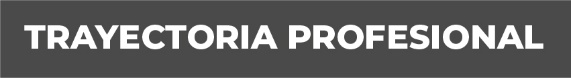 01-11-2008  al 10-05-2013Oficial Secretario en Zongolica, Paso del Macho, Xalapa11-05-2013 al 15-12-2019Fiscal 5 de Delitos Diversos de Córdoba, Veracruz.15-12-2019Fiscal 5 de Delitos Diversos de Tierra Blanca Veracruz. Conocimiento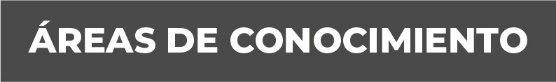 Derecho Penal Derecho Procesal PenalSistema Penal Acusatorio